Tables des Annexes à l’arrêté n° DRH 387 relatif à l’organisation des élections professionnelles du 6 décembre 2018 :demandes d’inscription sur les listes électoralesdemandes d’inscription sur les listes électorales annexes pour le vote par correspondancedépôt d’une candidature pour CTdépôt d’une candidature pour CCP ANT (modifié le 18/10/18)dépôt d’une candidature pour CPErécépissé dépôt de candidaturebulletin de vote listebulletin de vote sigleLISTES PRINCIPALESINSCRIPTION 						RECLAMATIONJe, soussigné(e)NOM : _______________________________________ Prénom : ________________________________Corps / grade  (ou équivalent) : ___________________________________________________________Titulaire / stagiaire de la fonction publique / CDD / CDI / Doctorant contractuel (rayer les mentions inutiles)Laboratoire / Service : ___________________________________________________________ Adresse administrative : ______________________________________________________________ Courriel :_________________________________ (adresse où vous sera envoyé l’accusé de réception)Téléphone : ______________________________SCRUTIN(s) CONCERNE(s) :Demande :             (rayer les mentions inutiles)mon inscription sur les listes électorales afin de voter aux élections professionnelles du 6 décembre 2018la modification de mon inscription sur les listes électorale. Dans ce cas-là, préciser l’objet de la modification* : ______________________________*joindre toute pièce justificativeJ’atteste sur l’honneur que les informations fournies ci-dessous sont exactes et remplir toutes les conditions pour pouvoir être inscrit(e) sur les listes électorales des personnels.			A_____________, le __/__/______					Signature :Formulaire à adresser :- prioritairement par courriel à elections2018@upf.pf (en cas d’envoi électronique, merci de scanner le présent document signé de façon manuscrite)- à défaut courrier postal adressé à la Direction des ressources humaines, B.P. 6.570 – 98702 FAA’ADates de réception du présent formulaire : Jusqu’au 14 novembre 2018 inclus pour les demandes d’inscriptionJusqu’au 19 novembre 2018 inclus pour les demandes de réclamation contre les inscriptions ou omissionsLISTES Annexes – vote par correspondanceJe, soussigné(e)NOM : _______________________________________ Prénom : ________________________________Corps / grade  (ou équivalent) : ___________________________________________________________Titulaire / stagiaire de la fonction publique / CDD / CDI / Doctorant contractuel (rayer les mentions inutiles)Laboratoire / Service : ___________________________________________________________ Adresse administrative : ______________________________________________________________ Courriel :_________________________________ (adresse où vous sera envoyé l’accusé de réception)Téléphone : ______________________________SCRUTIN(s) CONCERNE(s) :Demande mon inscription sur les listes annexes pour le vote par correspondance pour la raison suivante (cochez la raison, joindre la pièce correspondante) : je suis en congé légal qui m’éloigne du service (joindre l’arrêté correspondant)je suis affecté.e à un service éloigné de mon bureau de vote (joindre attestation du supérieur hiérarchique ou fiche de poste récente précisant l’adresse d’affectation*)j’ai été missionné.e par mon chef de service pour accomplir une mission éloignée du service (joindre la lettre de mission signée par le chef de service)je suis affecté.e à un service dont les nécessités de continuité m’empêchent de prendre part au vote (joindre l’attestation du chef de service)J’atteste sur l’honneur que les informations fournies ci-dessous sont exactes et remplir toutes les conditions pour pouvoir être inscrit(e) sur les listes électorales des personnels.			A_____________, le __/__/______					Signature :Formulaire à adresser :- uniquement par courriel à elections2018@upf.pf (en cas d’envoi électronique, merci de scanner le présent document signé de façon manuscrite)Dates de réception du présent formulaire : Jusqu’au 14 novembre 2018 inclus pour les demandes d’inscriptionJusqu’au 19 novembre 2018 inclus pour les demandes de réclamation contre les inscriptions ou omissions* Pour les agents enseignants-chercheurs, l’affectation est celle où se déroule l’essentielle de l’obligation de service d’enseignement. Pour les agents enseignants qui travaillent sur plusieurs composantes, le bureau de vote correspond au lieu d’affectation principale.SCRUTIN DU 6 DECEMBRE 2018DECLARATION  DE CANDIDATURE- déposée par le délégué de liste -Civilité (M. ou Mme) : Nom de famille :Nom d’usagePrénom(s) :Date de naissance :(merci de joindre une copie d’une pièce d’identité)Affecté dans le service : Catégorie, Corps et grade (ou équivalent si ANT)Position : Déclare être candidat(e) à l’élection des représentants du personnel au comité technique (CT) de l’université de la Polynésie française.Liste présentée par l'organisation syndicale suivante :Numéro de classement sur la liste : Fait à …………………,  le ………………. 2018SignatureSCRUTIN DU 6 DECEMBRE 2018DECLARATION  DE CANDIDATURE- déposée par le délégué de liste -Je sousigné(e), .… …… , délégué(e) de « Nom de l’organisation syndicale» déclare présenter la candidature de l’organisation  syndicale « Nom de l’OS » à l’élection de la commission consultative paritaire des agents non titulaires (ccp ant).Fait à …………………, le ………………. 2018SignatureSCRUTIN DU 6 DECEMBRE 2018DECLARATION  DE CANDIDATURE- déposée par le délégué de liste -Civilité (M. ou Mme) : Nom de famille :Nom d’usage :Prénom(s) :Date de naissance :(merci de joindre une copie d’une pièce d’identité)Affecté dans le service : Déclare être candidat(e) aux élections des représentants du personnel à la Commission Paritaire d'Etablissement (CPE) de l'Université de la Polynésie française dans le groupe de corps : ITRF  AENES  BIBLIOTHEQUE dans la catégorie :	 A	 B	 CListe présentée par l'organisation syndicale suivante :Numéro de classement sur la liste : Fait à …………………,  le ………………. 2018SignatureSCRUTIN* : ___________________________________________________Dénomination de l’organisation syndicale : …………………………………………………………………….Adresse : …………………………………………………………………………………………………………...Candidature déposée par : ………………………………………………………………, désigné délégué de la listePour le scrutin du CTE uniquement : Nombre de noms :Nombre de femmes :Nombre d’hommes :Pièces jointes au dépôt de candidature :          Liste des candidatures*          Profession de foi          Déclarations individuelles de candidaturesRappel : Dépôt des candidatures impératif au plus tard le 26 octobre 2018 à 11 heuresNom, prénomDate et signature *Préciser pour la C.P.E, les filières et catégories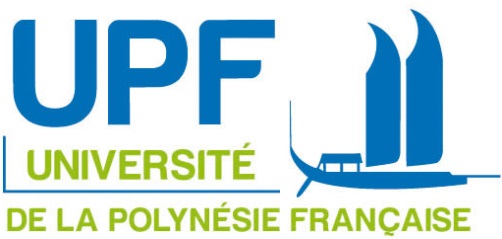 DEMANDE D’INSCRIPTION OU DE RECLAMATION SUR LES LISTES ÉLECTORALESélections professionnellesSCRUTINS du 6 decembre 2018DEMANDE D’INSCRIPTION OU DE RECLAMATION SUR LES LISTES ÉLECTORALESélections professionnellesSCRUTINS du 6 decembre 2018ELECTIONS DES REPRESENTANTS DES PERSONNELS AU COMITE TECHNIQUEELECTIONS DES REPRESENTANTS DES PERSONNELS A LA COMMISSION CONSULTATIVE PARITAIRE DES AGENTS NON TITULAIRES (CCP ANT)ELECTIONS DES REPRESENTANTS DES PERSONNELS A LA COMMISSION PARITAIRE D'ETABLISSEMENT (C.P.E.)RECEPISSE DE DEPOT DE CANDIDATUREElections professionnelles du 6 décembre 2018CANDIDATURE SUR LISTEElections professionnelles 6 décembre 2018 SCRUTIN : ____________________________________________________Liste présentée par : nom de l’organisation syndicale pour laquelle la liste est déposée ; le cas échéant nom de la fédération ou de l’union syndicale à laquelle elle est affiliée ou en cas de candidature commune noms des organisations syndicales composant cette candidature.Logo de l’organisation syndicale et/ou de l’union à laquelle elle est affiliée : facultatifCANDIDATURE SUR LISTEElections professionnelles 6 décembre 2018 SCRUTIN : ____________________________________________________Liste présentée par : nom de l’organisation syndicale pour laquelle la liste est déposée ; le cas échéant nom de la fédération ou de l’union syndicale à laquelle elle est affiliée ou en cas de candidature commune noms des organisations syndicales composant cette candidature.Logo de l’organisation syndicale et/ou de l’union à laquelle elle est affiliée : facultatifCANDIDATURE SUR SIGLEElections professionnelles 6 décembre 2018 SCRUTIN : ____________________________________________________Liste présentée par : nom de l’organisation syndicale pour laquelle la liste est déposée ; le cas échéant nom de la fédération ou de l’union syndicale à laquelle elle est affiliée ou en cas de candidature commune noms des organisations syndicales composant cette candidature.Logo de l’organisation syndicale et/ou de l’union à laquelle elle est affiliée : facultatifCANDIDATURE SUR SIGLEElections professionnelles 6 décembre 2018 SCRUTIN : ____________________________________________________Liste présentée par : nom de l’organisation syndicale pour laquelle la liste est déposée ; le cas échéant nom de la fédération ou de l’union syndicale à laquelle elle est affiliée ou en cas de candidature commune noms des organisations syndicales composant cette candidature.Logo de l’organisation syndicale et/ou de l’union à laquelle elle est affiliée : facultatif